Об утверждении Плана мероприятий («дорожная карта») по разработке и принятию (изданию) муниципальных правовых актов, необходимость которых установлена Федеральным законом от 31 июля 2020 года №248-ФЗ «О государственном контроле (надзоре) и муниципальном контроле в Российской Федерации»Во исполнение Федерального закона от 31.07.2020 года № 248-ФЗ «О государственном контроле (надзоре) и муниципальном контроле в Российской Федерации», Атнинский районный исполнительный комитет Республики Татарстан постановляет:1. Утвердить прилагаемый План мероприятий («дорожную карту») по разработке и принятию (изданию) муниципальных правовых актов, необходимость которых установлена Федеральным законом от 31 июля 2020 г. 248-ФЗ «О государственном контроле (надзоре) и муниципальном контроле в Российской Федерации». 2. Опубликовать настоящее постановление на официальном сайте Атнинского муниципального района Республики Татарстан (http://atnya.tatarstan.ru).3. Настоящее постановление вступает в силу со дня его подписания.4. Контроль за исполнением настоящего постановления оставляю за собой.Руководитель                                                      А.Ф.КаюмовПлан мероприятий («дорожная карта») по разработке и принятию (изданию) муниципальных правовых актов в Атнинском муниципальном районе Республики Татарстан, необходимость которых установлена Федеральным законом от 31 июля 2020 г. № 248-ФЗ «О государственном контроле (надзоре) и муниципальном контроле в Российской Федерации»РЕСПУБЛИКА ТАТАРСТАНАТНИНСКИЙ РАЙОННЫЙИСПОЛНИТЕЛЬНЫЙ КОМИТЕТ422750, село Большая Атня, улица Советская, дом 38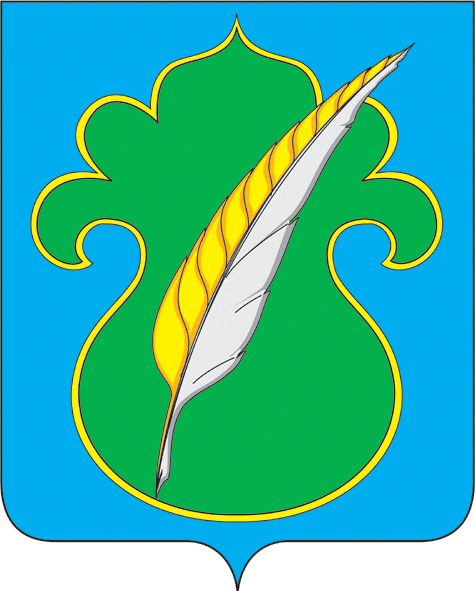 ТАТАРСТАН РЕСПУБЛИКАСЫӘТНӘ РАЙОНЫНЫҢБАШКАРМА КОМИТЕТЫ422750, Олы Әтнә авылы,  Совет урамы,38нче йортТел./факс: 8(84369)21020, E-mail: atnya@tatar.ru, сайт: atnya.tatarstan.ruТел./факс: 8(84369)21020, E-mail: atnya@tatar.ru, сайт: atnya.tatarstan.ruТел./факс: 8(84369)21020, E-mail: atnya@tatar.ru, сайт: atnya.tatarstan.ruПОСТАНОВЛЕНИЕКАРАР«31» декабря  2020 г.№ 454№ п/пНаименование мероприятияНорма Федерального закона №248 - ФЗСрок реализацииОтветственный исполнитель1.Внесение изменений в положения о виде муниципального контроля в соответствующей сфере деятельности либо утверждение представительным органом муниципального образования положения о виде муниципального контроля в соответствующей сфере деятельности с одновременным признанием утратившим силу действующего положения о виде муниципального контроля (в связи с чем потребуется признание утратившим силу административного регламента осуществления вида муниципального контроля), а в случае отсутствия действующего положения о виде муниципального контроля в соответствующей деятельности — разработка и издание нового положения о виде муниципального контроля в соответствующей сфере деятельностиПункт 4 части 2 статьи 3После принятия федерального закона о видах контроля (надзора)Атнинский Районный Совет Республики Татарстан, Отдел строительства, архитектуры и ЖКХ Атнинского районного исполнительного комитета Республики Татарстан, Палата имущественных и земельных отношений Атнинского муниципального района Республики Татарстан2.Утверждение представительным органом муниципального образования перечня индикаторов риска нарушения обязательных требований по видам муниципального контроля и порядка их выявления (в случае отнесения к категориям риска осуществляемого вида муниципального контроля согласно части 7 статьи 22 Федерального закона № 248-ФЗ)Пункт 3 части 10 статьи 23После принятия федерального закона о видах контроля (надзора)Атнинский Районный Совет Республики Татарстан, Отдел строительства, архитектуры и ЖКХ Атнинского районного исполнительного комитета Республики Татарстан, Палата имущественных и земельных отношений Атнинского муниципального района Республики Татарстан3.Определение органов местного самоуправления Республики Татарстан, наделенных полномочиями по осуществлению муниципального контроля, установление их организационной структуры, полномочий, функций, порядка их деятельности и определение перечня должностных лиц указанных органов местного самоуправления и их полномочий осуществляются в соответствии с уставами муниципальных образований и иными муниципальными правовыми актамиЧасть 5 статьи 26После принятия федерального закона о видах контроля (надзора)Отдел территориального развития Атнинского районного исполнительного комитета Республики Татарстан4.Утверждение представительным органом муниципального образования ключевых показателей вида контроля и их целевых значений, индикативных показателей для видов муниципального контроляЧасть 5 статьи 30После принятия федерального закона о видах контроля (надзора)Отдел строительства, архитектуры и ЖКХ Атнинского районного исполнительного комитета Республики Татарстан,5.Утверждение контрольно-надзорным органом и размещение на официальном сайте контрольно-надзорного органа в информационно-телекоммуникационной сети «Интернет» программы профилактики рисков причинения вреда и плана проведения плановых контрольных (надзорных) мероприятий контрольным (надзорным) органом (при проведении таких мероприятий)Часть 3 статьи 44, пункт 8 части 3 статьи 46Ежегодно на постоянной основеОтдел строительства, архитектуры и ЖКХ Атнинского районного исполнительного комитета Республики Татарстан, Палата имущественных и земельных отношений Атнинского муниципального района Республики Татарстан6.Утверждение контрольно-надзорным органом и размещение на официальном сайте контрольно-надзорного органа в информационно-телекоммуникационной сети «Интернет» проверочных листов в формате, допускающем их использование для самообследованияПункт 4 части 3 статьи 46Ежегодно на постоянной основеОтдел строительства, архитектуры и ЖКХ Атнинского районного исполнительного комитета Республики Татарстан, Палата имущественных и земельных отношений Атнинского муниципального района Республики Татарстан7.Утверждение контрольно-надзорным органом и размещение на официальном сайте контрольно-надзорного органа в информационно-телекоммуникационной сети «Интернет» руководств по соблюдению обязательных требований, разработанных и утвержденных в соответствии с Федеральным законом «Об обязательных требованиях в Российской Федерации»Пункт 5 части 3 статьи 46Ежегодно на постоянной основеОтдел строительства, архитектуры и ЖКХ Атнинского районного исполнительного комитета Республики Татарстан, Палата имущественных и земельных отношений Атнинского муниципального района Республики Татарстан8.Утверждение контрольно-надзорным органом и размещение на официальном сайте контрольно-надзорного органа в информационно-телекоммуникационной сети «Интернет» перечня объектов контроля с указанием категории риска (в случае отнесения к категориям риска осуществляемого вида муниципального контроля согласно части 7 статьи 22 Федерального закона № 248-ФЗ)Пункт 7 части 3 статьи 46Ежегодно на постоянной основеОтдел строительства, архитектуры и ЖКХ Атнинского районного исполнительного комитета Республики Татарстан, Палата имущественных и земельных отношений Атнинского муниципального района Республики Татарстан9.Утверждение контрольно-надзорным органом и размещение на официальном сайте контрольно-надзорного органа в информационно-телекоммуникационной сети «Интернет» исчерпывающего перечня сведений, которые могут запрашиваться контрольным (надзорным) органом у контролируемого лицаПункт 9 части 3 статьи 46После актуализации положения о виде муниципального контроля в соответствующей сфере деятельностиОтдел строительства, архитектуры и ЖКХ Атнинского районного исполнительного комитета Республики Татарстан, Палата имущественных и земельных отношений Атнинского муниципального района Республики Татарстан10.Утверждение контрольно-надзорным органом и размещение на официальном сайте контрольно-надзорного органа в информационно-телекоммуникационной сети «Интернет» сведений о способах получения консультаций по вопросам соблюдения обязательных требованийПункт 10 части 3 статьи 46После актуализации положения о виде муниципального контроля в соответствующей сфере деятельностиОтдел строительства, архитектуры и ЖКХ Атнинского районного исполнительного комитета Республики Татарстан, Палата имущественных и земельных отношений Атнинского муниципального района Республики Татарстан11.Утверждение контрольно-надзорным органом и размещение на официальном сайте контрольно-надзорного органа в информационно-телекоммуникационной сети «Интернет» сведений о применении контрольным (надзорным) органом мер стимулирования добросовестности контролируемых лицПункт 11 части 3 статьи 46После актуализации положения о виде муниципального контроля в соответствующей сфере деятельностиОтдел строительства, архитектуры и ЖКХ Атнинского районного исполнительного комитета Республики Татарстан, Палата имущественных и земельных отношений Атнинского муниципального района Республики Татарстан12.Утверждение контрольно-надзорным органом и размещение на официальном сайте контрольно-надзорного органа в информационно-телекоммуникационной сети «Интернет» сведений о порядке досудебного обжалования решений контрольного (надзорного) органа, действий (бездействия) его должностных лицПункт 12 части 3 статьи 46После актуализации положения о виде муниципального контроля в соответствующей сфере деятельностиОтдел строительства, архитектуры и ЖКХ Атнинского районного исполнительного комитета Республики Татарстан, Палата имущественных и земельных отношений Атнинского муниципального района Республики Татарстан13.Утверждение контрольно-надзорным органом и размещение на официальном сайте контрольно-надзорного органа в информационно-телекоммуникационной сети «Интернет» доклада, содержащего результаты обобщения правоприменительной практики контрольного (надзорного) органаПункт 13 части 3 статьи 46Ежегодно на постоянной основеОтдел строительства, архитектуры и ЖКХ Атнинского районного исполнительного комитета Республики Татарстан, Палата имущественных и земельных отношений Атнинского муниципального района Республики Татарстан14.Утверждение контрольно-надзорным органом информации о способах и процедуре самообследования (при ее наличии), методических рекомендаций по проведению самообследования и подготовки декларации соблюдения обязательных требований, представленных контролируемыми лицамиПункт 15 части 3 статьи 46, часть 7 статьи 51После актуализации положения о виде муниципального контроля в соответствующей сфере деятельностиОтдел строительства, архитектуры и ЖКХ Атнинского районного исполнительного комитета Республики Татарстан, Палата имущественных и земельных отношений Атнинского муниципального района Республики Татарстан